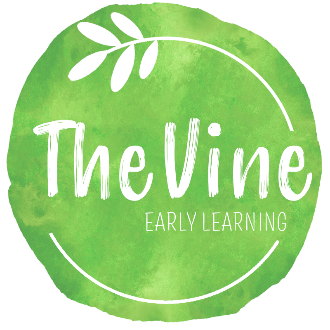 SU00122SUN PROTECTION AND INSECT REPELLENT CONSENT FORMI/We, _____________________________________________, the parent(s)/guardian(s) grant The Vine Early Learning, Inc. permission to apply sun protection and/or insect repellent to my/our child, _____________________________________________.  I acknowledge that application of either product: Equate Kids Broad Spectrum SPF 30 and Off Family Care Smooth and Dry Insect Repellent with Deet or similar may be use at the discretion of any staff during the hours my/our child is present.  I/We acknowledge that the use of either product may be applied to exposed skin areas of my/our child which may include but is not limited to the face, ears, nose, shoulders, arms, legs, and feet. By initialing below: _______ I/We am/are unaware of any allergies to sun protection products or insect repellents.  _______ For medical reasons, my/our child can only use the following brand(s)/type(s) of sun protection or insect repellent products: ___________________________________________________________________________________________________________________________________________________________________ I/We give full consent to The Vine Early Learning, Inc. to protect my/our child. _______ I/We do not consent to the use of any sun protection or insect repellent products on my/our child.  In declining my/our consent, I/we recognize that too much exposure to UV rays may increase my/our child’s risk of developing skin cancer. _________________________ Date        _____________________________________________ Parent/Guardian Signature_________________________ Date        _____________________________________________ Parent/Guardian Signature